О внесении изменений в постановление «Об утверждении Положения о Комиссии по обследованию зеленых насаждений в границах Бесскорбненского сельского поселения Новокубанского района» В соответствии с Федеральным законом от 6 октября 2003 года № 131-ФЗ «Об общих принципах организации местного самоуправления в Российской Федерации», Федеральным законом от 10 января 2002 года № 7-ФЗ «Об охране окружающей среды», на основании Закона Краснодарского края от 23 апреля 2013 года № 2695-КЗ «Об охране зеленых насаждений в Краснодарском крае», постановления администрации Бесскорбненского сельского поселения Новокубанского района «Об утверждении Положения о Комиссии по обследованию зеленых насаждений в границах Бесскорбненского сельского поселения Новокубанского района» от 06 апреля 2022 года № 26, п о с т а н о в л я ю:1. Внести изменения  в приложение к постановлению администрации Бесскорбненского сельского поселения Новокубанского района от 06 апреля 2022 года 2022 года №26 «Об утверждении Положения о Комиссии по обследованию зеленых насаждений в границах Бесскорбненского сельского поселения Новокубанского района»: 1.1. В части замены главы Бесскорбненского сельского поселения Майковского Сергея Александровича (в связи с  истечением срока полномочий) на Цыбулина Николая Ивановича (в связи с вступлением его в должность главы Бесскорбненского сельского поселения Новокубанского района с 15 сентября 2022 года), согласно приложению;1.2. В части замены специалиста 1 категории администрации Бесскорбненского сельского поселения Новокубанского района Сибилевой Ольги Олеговны (в связи с уходом в ежегодный трудовой отпуск)  на Болдыреву Анастасию Владимировну, согласно приложению;2. Специалисту 1 категории администрации Бесскорбненского сельского поселения Новокубанского района (Болдырева) разместить настоящее постановление на официальном сайте администрации Бесскорбненского сельского поселения Новокубанского района в информационно-телекоммуникационной сети «Интернет».3. Контроль за выполнением настоящего постановления возложить на заместителя главы Бесскорбненского сельского поселения Новокубанского района Ф.Х. Шумафова.4. Постановление вступает в силу со дня его официального обнародования путем размещения в специально установленных местах для обнародования муниципальных правовых актов администрации Бесскорбненского сельского поселения Новокубанского района.Глава Бесскорбненского сельского поселения Новокубанского района				                      Н.И.ЦыбулинПриложение к постановлению администрации Бесскорбненского сельского поселенияНовокубанского районаот  «06» октября 2022 года № 73Состав комиссиипо обследованию зеленых насаждений в границах Бесскорбненского сельского поселения Новокубанского районаГлава Бесскорбненского сельского поселения Новокубанского района				                      Н.И.Цыбулин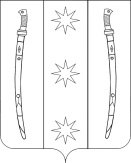 АДМИНИСТРАЦИЯАДМИНИСТРАЦИЯБесскорбненского сельского поселения Бесскорбненского сельского поселения НОВОКУБАНСКОГО РАЙОНАНОВОКУБАНСКОГО РАЙОНАПОСТАНОВЛЕНИЕПОСТАНОВЛЕНИЕот 06.10.2022 года№ 73ст.Бесскорбнаяст.БесскорбнаяЦыбулин Николай Иванович-глава Бесскорбненского сельского поселения Новокубанского района, председатель Комиссии;   Дедов Илья Юрьевич-0главный специалист администрации Бесскорбненского сельского поселения Новокубанского района, заместитель председателя Комиссии; Болдырева Анастасия Владимировна-специалист 1 категории администрации Бесскорбненского сельского поселения Новокубанского района, секретарь  КомиссииЧлены Комиссии: Члены Комиссии: Члены Комиссии: КорниенкоАлексей Федоровичдиректор МКУ «Центр административно-хозяйственного обеспечения Бесскорбненского сельского поселения Новокубанского района» (по согласованию)Иванова Валентина Николаевна-начальник Армавирского участка  Государственного бюджетного учреждения Краснодарского края «Управление Краснодарлес» (по согласованию)ХомутоваДарья Александровнаспециалист 1 категории администрации Бесскорбненского сельского поселения Новокубанского районаМягковаНаталья Николаевна-главный специалист администрации Бесскорбненского сельского поселения Новокубанского района